（１）　根拠法令■男女共同参画社会基本法第14条⇒都道府県は、男女共同参画社会の形成に関する施策についての基本的な計画（男女共同参画計画）　を定めなければならない。■大阪府男女共同参画推進条例第８条⇒知事は、計画策定にあたっては、あらかじめ大阪府男女共同参画審議会の意見を聴くとともに、府民の意見を反映させるための措置を講じるものとする。⇒知事は、計画を策定したときは、遅滞なくこれを公表しなければならない。　■女性活躍推進法第６条⇒都道府県は、女性活躍に関する施策の推進計画を定めるよう努めるものとする。（２）　これまでの男女共同参画施策の歩み　　　〇国及び大阪府の歩み→資料２　　　〇大阪府の現行プランの概要→資料３、冊子〇審議会、部会においてこれから約２年かけて審議し、2020年８月を目途に知事へ答申（資料４）〇事務局において、答申の内容を踏まえ、次期プランの原案を作成〇事務局において、2020年12月～2021年1月にパブリックコメントを実施〇2021年３月、次期プラン策定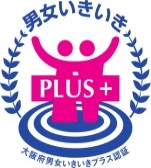 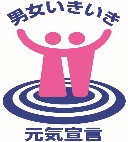 2018年度12月17日　 第38回審議会【諮問】 ※部会設置2月～3月     第1回部会2019年度4月～12月1月    　　　 第2回部会2月　　　　　第39回審議会3月　　　　　 第3回部会2020年度4月　　　　　第40回審議会6月　　 　　  第4回部会7月　　　　　 第5回部会8月　　　　 第41回審議会【答申案】　　　　　　【答申】（8月中）10月～2月　　・庁内検討・パブリックコメント3月　　　　2021年3月　新計画策定